Приложение 5.Выставка детских работ.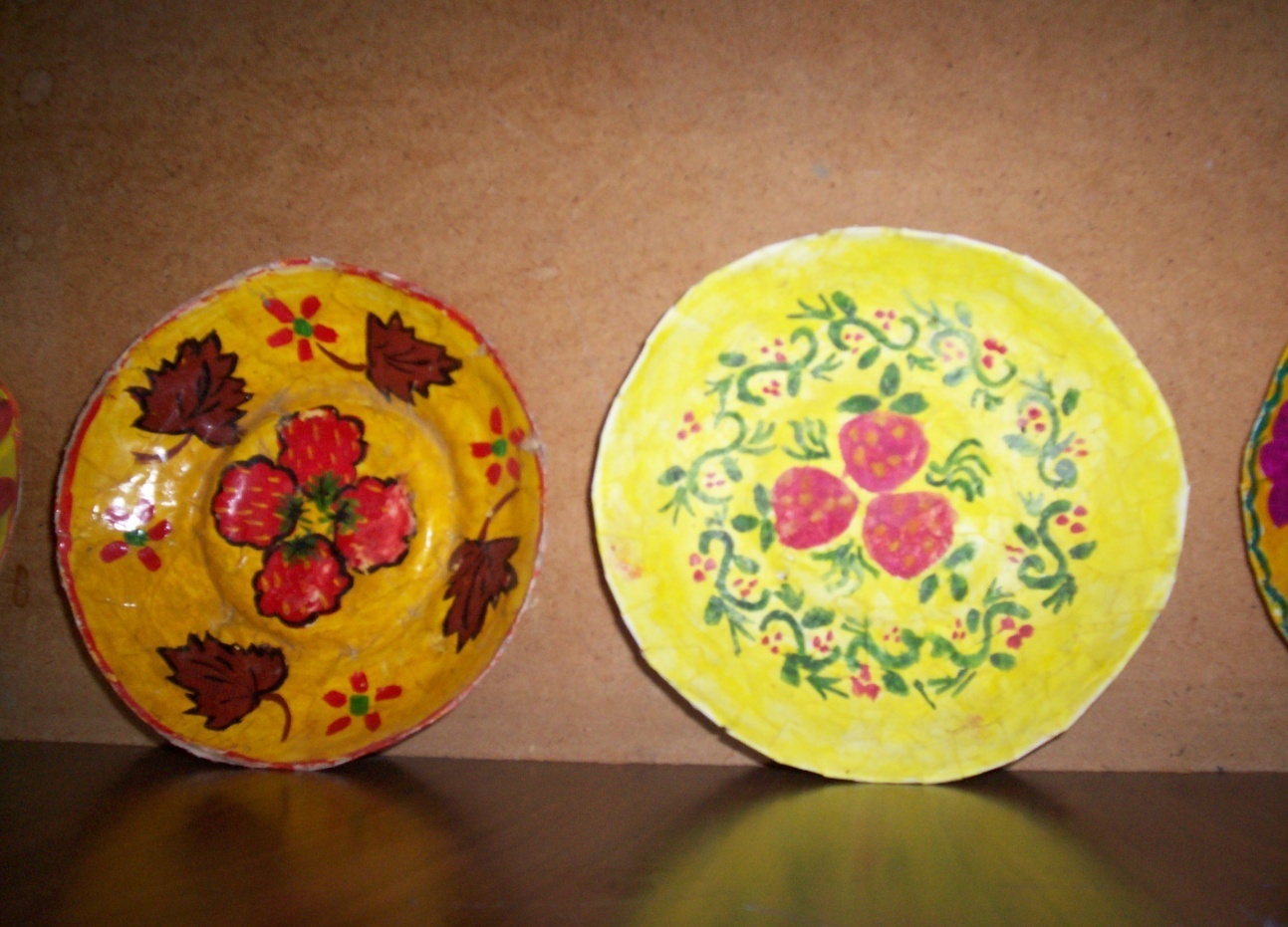 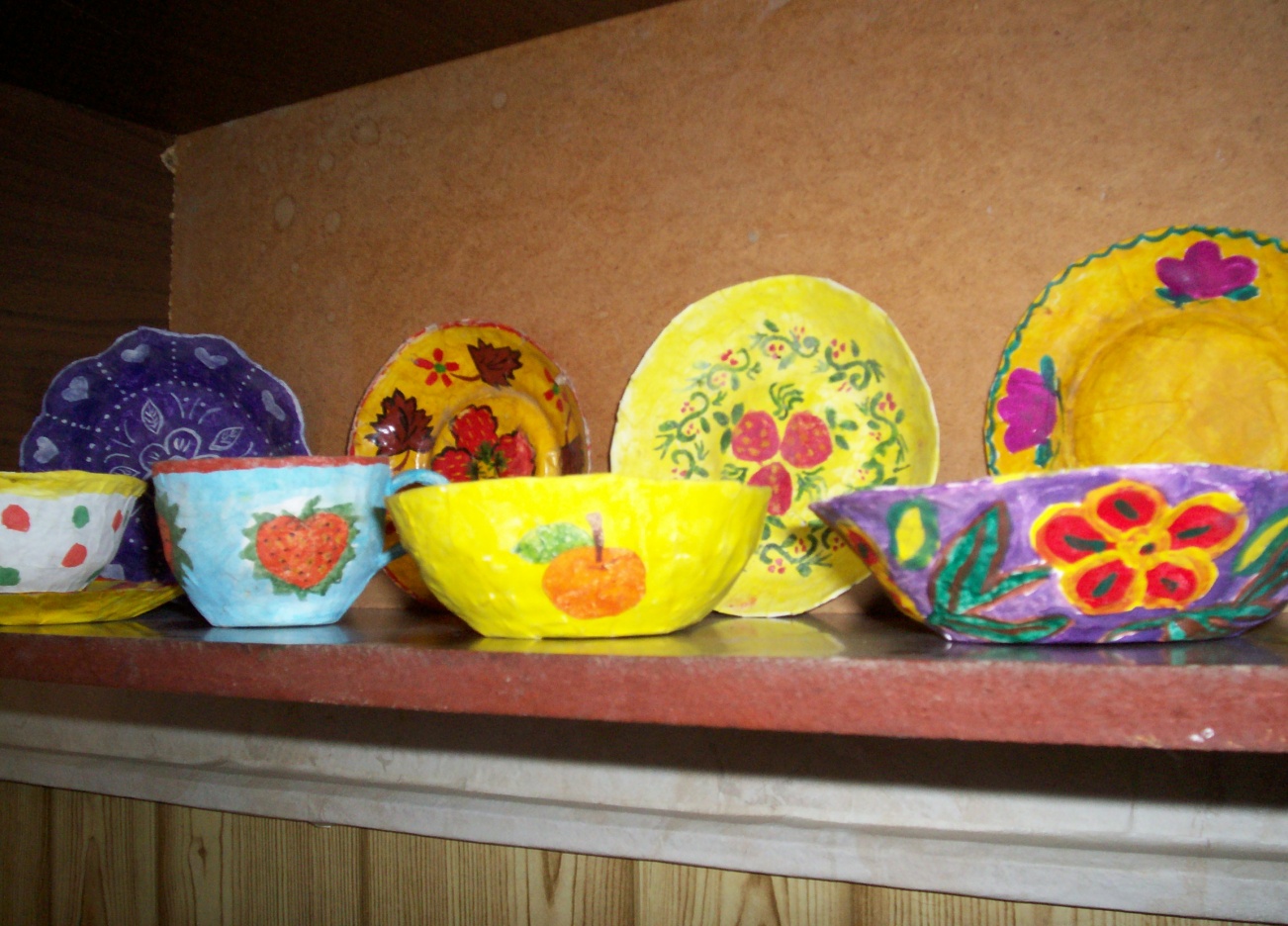 